CADASTRAR PROGRAMA DE TRABALHO NO TEAMAUDITA seguir serão apresentadas as instruções para cadastrar o programa de trabalho no TeamAuditCADASTRAR TESTES E PASSOSAcessar auditoria no TeamAuditClicar na aba lateral ConfiguraçãoNota: Diferença Teste x Passo no TeamAuditOs procedimentos de auditoria serão registrados nos Passos.O conjunto de procedimentos (passos) são agrupados em Testes. Exemplo: Teste – Retenções de INSS em folha de pagamentosPasso 1 - Verificar se INSS foi retido e recolhidoPasso 2 - INSS foi calculado corretamentePasso 3 - INSS foi recolhido no prazo legalPara cadastrar um novo teste ou passo clicar em Cadastrar novo Teste  ou Cadastrar novo Passo  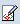 Preencher os campos obrigatóriosNota: Número de ordem de novos testes observarão ao padrão 20, 30, 40 ...Nota: Número de ordem de novos passos observarão ao padrão 2001, 2002, 2003..., caso se refiram ao teste 20; número de ordem 3001, 3002, 3003..., caso se refiram ao teste 30; e assim por diante.Salvar  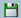 Fechar janela;Clicar em "Clique para cadastrar os executores dos testes deste programa" 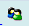 Nota: Apenas um especialista do tipo "Auditor Envolvido" deverá ser associado a cada teste, mesmo que exista mais de um "Auditor Envolvido" no trabalho. Por exemplo: caso os auditores envolvidos no trabalho sejam Áurea e Gláucio, apenas um deles deverá ser marcado como executor. Caso os dois sejam marcados como executores, o TeamAudit vai exigir que os dois auditores respondam o passo obrigatoriamente de forma separada.ASSOCIAR CONTROLE DA MATRIZ DE OBJETIVOS, RISCOS E CONTROLES AO PASSO (AUDITORIAS OPERACIONAIS E DE CONFORMIDADE)Caso seja necessário associar um controle a ser testado (geralmente nas auditorias operacionais e de conformidade) ao novo passo criado siga as instruções abaixo:Clicar no link do passoClicar no ícone 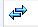 Selecionar o controle na opção “Controles disponíveis para associação” 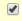 Salvar Fechar janela